Toruń, 6.07.2023Maciej KrużewskiRadny Miasta ToruniaWniosek do Prezydenta MiastaZwracam się o sprostowanie i uaktualnienie informacji zawartych na portalu www.torun.pl  w sprawie, że w skład Rady wchodzą 3 Klubu i że Prezydent ma zastępców ze wszystkich Klubów.  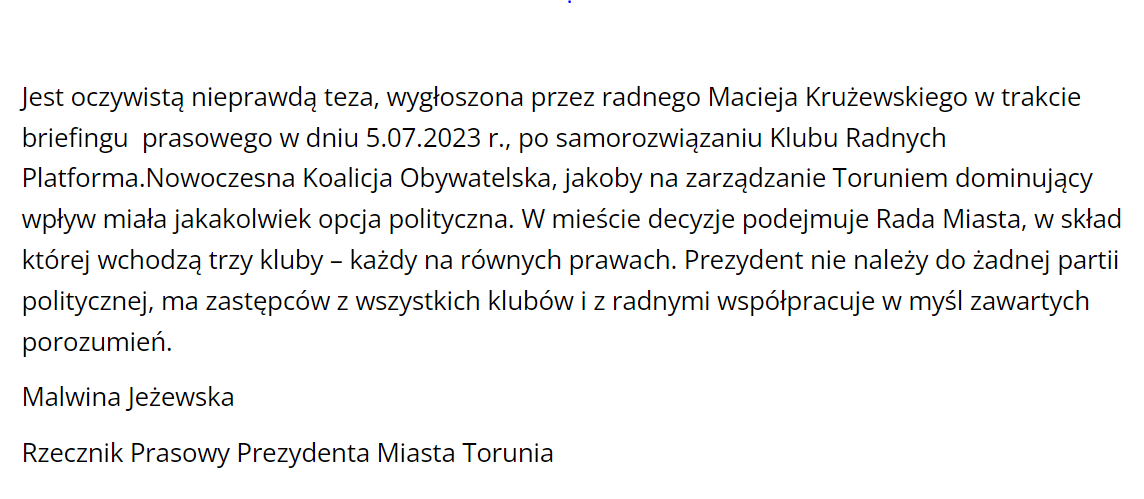 UzasadnienieObecnie w Radzie Miasta Torunia istnieją 4 Kluby Radnych z czego Prezydent współpracuje z zastępcami nominowanymi przez 3 Kluby.Proszę o zamieszczenie tego sprostowania na stronie www.torun.pl